Jelentkezési lap               a Vas Megyei Értéktár vetélkedőre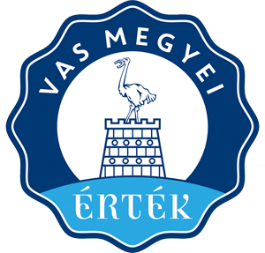 A jelentkezési lap több csapat jelentkezése esetén sokszorosítható.Kérjük, hogy géppel töltsék ki az adatokat, s a csapat névválasztása kapcsolódjon a vetélkedő tartalmához!A jelentkezési lapot kérjük az alábbi címre e-mailben, postán vagy személyesen elküldeni legkésőbb 2018. október 20-ig:ELTE Savaria Regionális Pedagógiai Szolgáltató és Kutató Központ, Dr. Bakó Balázs intézményegység-vezető9700 Szombathely, Károly G. tér 4.vasiertek@gmail.comKelt: ……………………………, 2018 .………………….p.h.…………………………………..                                                                   ………………………………….             Felkészítő tanár                                                                                                          Igazgató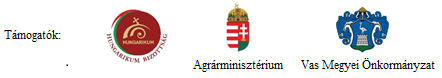 A jelentkező csapat választott neve:A csapattagok neve és évfolyama:A csapattagok neve és évfolyama:A csapattagok neve és évfolyama:A csapattagok neve és évfolyama:Jelentkező iskola neve:Címe:                                                                                           település irányítószám                                                        út, utca, térTelefonszáma:e-mail címe:Felkészítő tanár neve:mobiltelefon száma:e-mail címe:Felkészítő tanár neve:mobiltelefon száma:e-mail címe:Felkészítő tanár neve:mobiltelefon száma:e-mail címe: